PurposeThe standards elaborations (SEs) support teachers to connect curriculum to evidence in assessment so that students are assessed on what they have had the opportunity to learn. The SEs can be used to:make consistent and comparable judgments, on a five-point scale, about the evidence of learning in a folio of student work across a year/banddevelop task-specific standards (or marking guides) for individual assessment tasksquality assure planning documents to ensure coverage of the achievement standard across a year/band.StructureThe SEs have been developed using the Australian Curriculum achievement standard. The achievement standard for  describes what students are expected to know and be able to do at the end of each year/band. Teachers use the SEs during and at the end of a teaching period to make on-balance judgments about the qualities in student work that demonstrate the depth and breadth of their learning.In Queensland, the achievement standard represents the working with (WW) standard — a sound level of knowledge and understanding of the content, and application of skills. The SEs are presented in a matrix where the discernible differences and/or degrees of quality between each performance level are highlighted. Teachers match these discernible differences and/or degrees of quality to characteristics of student work to make judgments across a five-point scale.In Prep, the Learning area achievement standard is used to assess within and across The Arts subjects. There are no subject-specific achievement standards in Prep.Prep  standard elaborations © State of Queensland (QCAA) 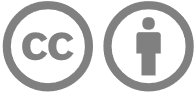 Licence: https://creativecommons.org/licenses/by/4.0 | Copyright notice: www.qcaa.qld.edu.au/copyright — lists the full terms and conditions, which specify certain exceptions to the licence. | Attribution: (include the link): © State of Queensland (QCAA) 2023Unless otherwise indicated material from Australian Curriculum is © ACARA 2010–present, licensed under CC BY 4.0. For the latest information and additional terms of use, please check the Australian Curriculum website and its copyright notice.Prep standard elaborations — 
Australian Curriculum v9.0: Australian Curriculum:  achievement standardBy the end of Foundation year, students describe experiences, observations, ideas and/or feelings about arts works they encounter at school, home and/or in the community.Students use play, imagination, arts knowledge, processes and/or skills to create and share arts works in different forms.Source: Australian Curriculum, Assessment and Reporting Authority (ACARA), Australian Curriculum Version 9.0  for Foundation–10 
https://v9.australiancurriculum.edu.au/f-10-curriculum/learning-areas/dance_drama_media-arts_music_visual-arts/foundation-year?view=quick&detailed-content-descriptions=0&hide-ccp=0&hide-gc=0&side-by-side=1&strands-start-index=0&subjects-start-index=0Applying (AP)Making connections (MC)Working with (WW)Exploring (EX)Becoming aware (BA)The folio of student work contains evidence of the following:The folio of student work contains evidence of the following:The folio of student work contains evidence of the following:The folio of student work contains evidence of the following:The folio of student work contains evidence of the following:Exploring and respondingapplying knowledge when describing experiences, observations, ideas and/or feelings about arts works they encounter at school, home and/or in the communitymaking connections when describing experiences, observations, ideas and/or feelings about arts works they encounter at school, home and/or in the communitydescribing experiences, observations, ideas and/or feelings about arts works they encounter at school, home and/or in the communityexploring experiences, observations, ideas and/or feelings about arts works they encounter at school, home and/or in the communitybecoming aware of arts works they encounter at school, home and/or in the communityCreating and makingpurposefully using play, imagination, arts knowledge, processes, and/or skills to create arts works in different formsmaking connections when using play, imagination, arts knowledge, processes and/or skills to create arts works in different formsusing play, imagination, arts knowledge, processes and/or skills to create arts works in different formsexploring play, imagination, arts knowledge, processes and/or skills to create arts works in different formsbecoming aware of play, imagination, arts knowledge, processes and/or skills to create art/s work/sPresenting and performingpurposefully using play imagination, arts knowledge, processes and/or skills to share art works in different forms.making connections when using play, imagination, arts knowledge, processes and/or skills to share art works in different forms.using play, imagination, arts knowledge, processes and/or skills to share art works in different forms.exploring using play, imagination, arts knowledge, processes and/or skills to share arts works in different forms.becoming aware of the idea of sharing arts works in different forms.KeyShading identifies the qualities or discernible differences in the AP–BA descriptors:APApplies the curriculum content; demonstrates a thorough understanding of the required knowledge; demonstrates a high level of skill that can be transferred to new situationsMCMakes connections using the curriculum content; demonstrates a clear understanding of the required knowledge; applies a high level of skill in situations familiar to them, and begins to transfer skills to new situationsWWWorks with the curriculum content; demonstrates understanding of the required knowledge; applies skills in situations familiar to themEXExplores the curriculum content; demonstrates understanding of aspects of the required knowledge; uses a varying level of skills in situations familiar to themBABecomes aware of the curriculum content; demonstrates a basic understanding of aspects of required knowledge; begins to use skills in situations familiar to them